7:00 PM: Call to Order / General BusinessApproval of August Meeting MinutesIntroduction of GuestsHCC Coordinator AnnouncementsComment7:05 PM: HCC By-laws and GuidelinesPaul PaciniComment7:25 PM: City Garbage PolicyGroup Discussion7:45 PM: Officer Nomination Committee for 2016 Term     •	Doug HunsakerComment8:05 PM: District 1 and District 4 AppointmentsPaul Pacini, District 1 candidate, Mary Ann GeorgeJudy Garrity, District 4 candidate, David Maskowski Comment8:15 PM: Quiet Zone UpdateTerry RayComment8:30 PM: Transfer Station Policy, Helena RecyclingGroup Discussion8:45 PM: What do we want to fund in the next budget year?Group Discussion9:00 PM: AdjournThe City of Helena is committed to providing access to persons with disabilities for its meetings, in compliance with Title II of the Americans with Disabilities Act and the Montana Human Rights Act. The City will not exclude persons with disabilities from participation at its meetings or otherwise deny them the City’s services, programs, or activities.Persons with disabilities requiring accommodations to participate in the City’s meetings, services, programs, or activities should contact the City’s ADA Coordinator, Elroy Golemon, as soon as possible to allow sufficient time to arrange for the requested accommodation, at any of the following:(406) 447-8490TTY Relay Service 1-800-254-4091 0r 711citycommunitydevelopment@helenamt.gov316 North Park Avenue, Room 440, Helena, MT 59623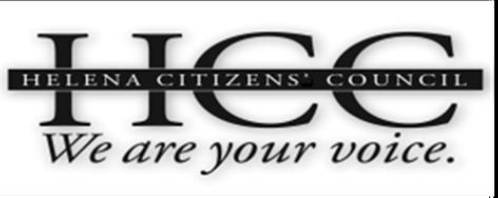 HCC Meeting AgendaWednesday, September 23, 2015City/County BuildingRoom 3267:00 PM